      LOYOLA COLLEGE (AUTONOMOUS), CHENNAI – 600 034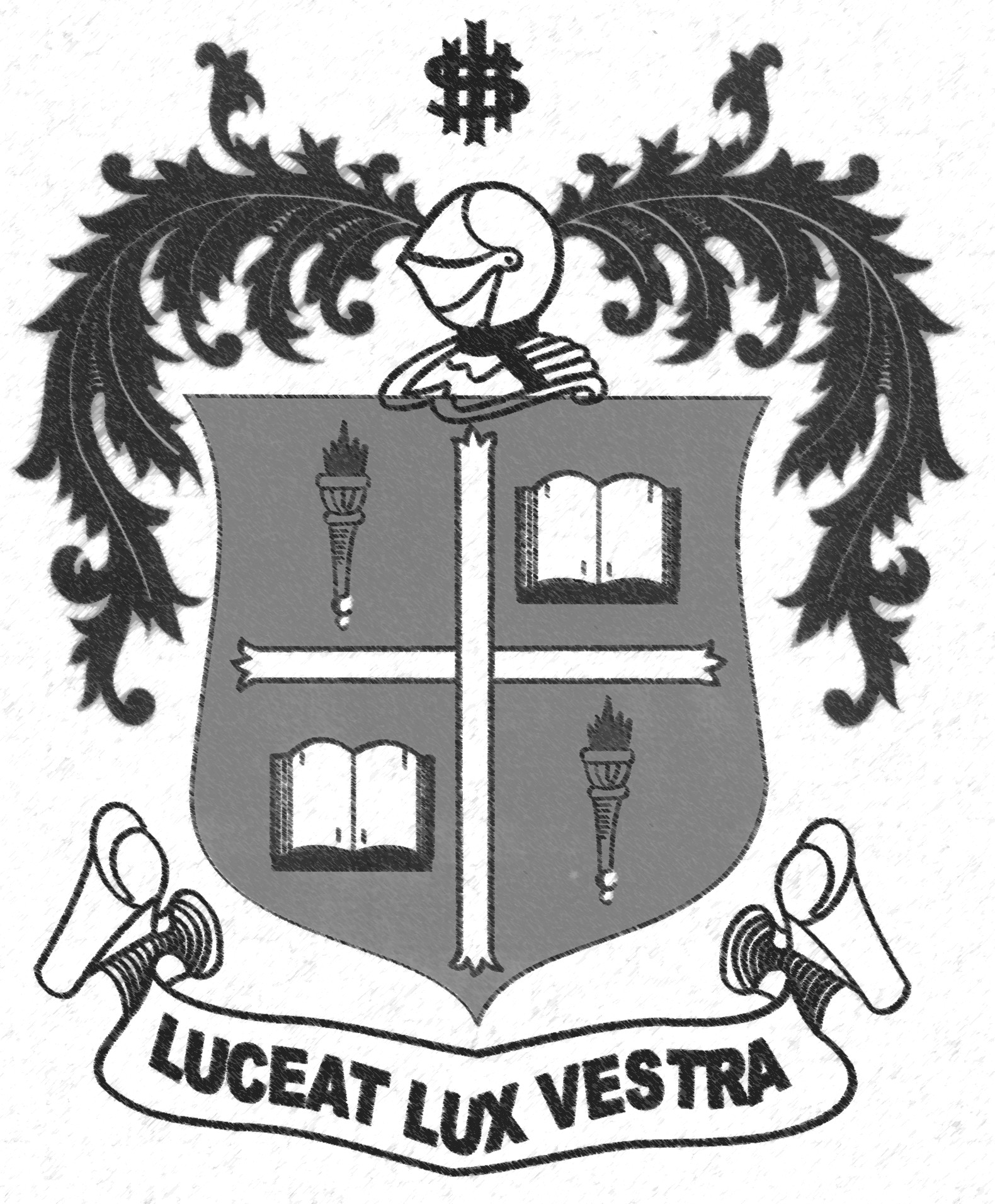     M.Sc. DEGREE EXAMINATION - MATHEMATICSSECOND SEMESTER – APRIL 2012MT 2811 - MEASURE THEORY AND INTEGRATION               Date : 19-04-2012 	Dept. No. 	  Max. : 100 Marks    Time : 9:00 - 12:00                                                         ANSWER ALL QUESTIONS:-(a) State and prove countable sub additive theorem for outer measures.		 (5)(OR)	(b) Prove that every interval is measurable.  						 (5)	(c) Prove that there exists a non measurable set.  					(15)(OR)	(d) Show that Lebesgue measure is regular.						 (15)(a) Let f and g be non negative measurable functions. Then prove                                                           f dx +   g dx =  (f  + g) dx . 							  (5)(OR)(b) Prove that if the sequence  is a sequence of non-negative measurable function          then .							  (5)(c)  State and prove Lebesgue Dominated Convergence theorem.			 (15)(OR)	(d) If f is Riemann integrable and bounded over the finite interval [a,b] then prove that f          is integrable and .            					   (15) (a) Show that with a usual notations the outer measure  on H(),and the  	    (5)                                        outer measure defined   by  on S(   and on contains   are the same.	  (OR)(b) Prove that if  is an outer measure on H(), defined by  on H() then contains         , the  -ring generated by  .    						    (5)  		 (c) Show that if  is a measure on a -ring  then the class of sets of the form         for any sets E,N such that While N  is contained in some set in of zero   		      					measure is a -ring and the set function defined by is a   		   complete measure on . 								  (15)(OR)	(d) Prove that if  is an outer measure on H(),. Let  denote  the class of  		              	  Measurable sets then Prove that  is a - ring and  restricted to is a complete        			 measure.										(15)   								 	   						                (a)	State and prove Holder’s inequality.							(5)(OR)     (b)	Define the following terms: convergence in measure, almost uniform convergence and uniform convergence almost everywhere.		(5)      (c)	Let [X, S, ] be a measure space with . If  is convex on (a, b) where  and f is a measurable function such that , for all x, prove that . When does equality occur?		(15)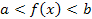 (OR)(d)	State and prove completeness theorem for convergence in measure. Show that if  almost uniform then  in measure and almost everywhere.		(15)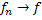  (a)	Define a positive set and show that a countable union of positive sets with respect to a         signed measure v is a positive set.							(5)(OR)(b)	Let v be a signed measure and let  be measure on [X, S] such that  are - finite, «, « then prove that .		(5)(c)	Let v be a signed measure on [X, S]. (i) Let  S and . Can you construct a positive set A with respect to v, such that  and ? Justify your answer. (ii) Construct a positive set A and a negative set B such that . 	(15)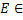 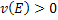 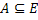 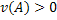 (OR)(d)	State and prove Lebesgue decomposition theorem.					(15)************